学習活動例　国語 第４学年　　【学習指導要領との関連　新：伝国(3)イ，B(1)ア　現行：伝国(1)ア(イ)イ(カ)，B(1)ウ】★プログラミングソフト用データ（D2-5）の使い方（プログラミンを使用）（１）「プログラミング教育ナビ」からリンク先を表示します。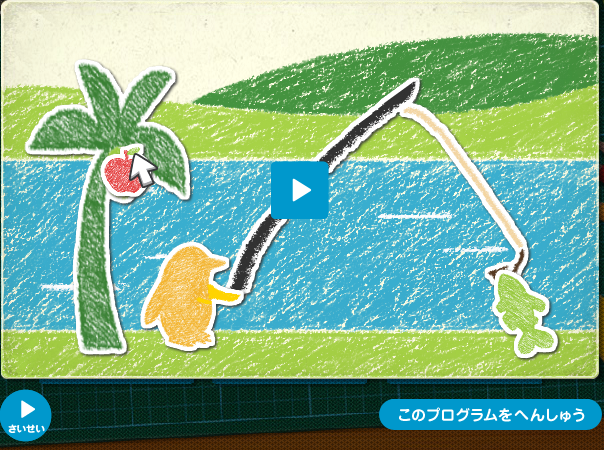 （２）画面中央の再生ボタンか画面右下の「さいせい」を押すと，サンプルプログラムが実行されます。（３）児童が作成する際は「プログラミン」のトップページから「プログラムをつくる」を選択します。※児童がアニメーションを作成する際の留意点（１）ことわざを使った場面に登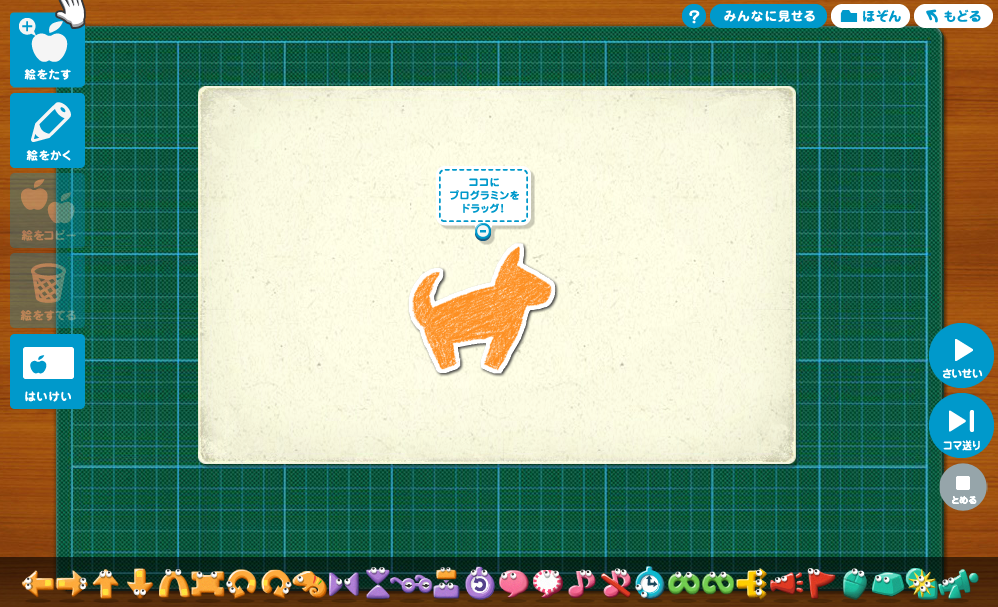 場する絵は，画面左の「絵をかく」をクリックすると，自由に作成することができます。※「絵をたす」から選ぶこともできます。※複数の図がある場合，クリックした図が一番上の階層になります。（２）背景を加える場合は，画面左の「はいけい」をクリックすると，選択・作成することができます。＜プログラミンの例＞（３）絵の動きを，画面下にある様々な「プログラミン」で，プログラムします。※それぞれの「プログラミン」については，「おてほんであそぶ」や「使い方をおぼえる」を参考にしてください。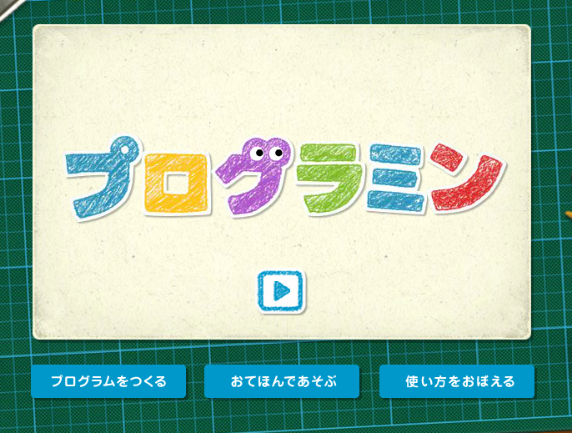 ★ワークシート（Ｗ２―５）の解答例・使い方「ことわざブック」を作ろう題材名「ことわざブック」を作ろう（東京書籍）　　　　　　　本時５／６時間「ことわざブック」を作ろう（東京書籍）　　　　　　　本時５／６時間本時のねらい本時のねらい本時の授業で育成を目指すプログラミング教育の資質・能力ことわざの意味を表すアニメーションを作る活動を通して，ことわざの意味を理解することができる。ことわざの意味を表すアニメーションを作る活動を通して，ことわざの意味を理解することができる。Ａ２：プログラミングの体験等を通して，問題解決には必要な手順があることに気付くこと。ことわざの意味を表すアニメーションを作る活動を通して，ことわざの意味を理解することができる。ことわざの意味を表すアニメーションを作る活動を通して，ことわざの意味を理解することができる。【関連する資質・能力】Ｂ１：問題解決の過程で，細かく分けて順序立てたり必要な情報を組み合わせたりすること。本時のねらいとプログラミング教育とのつながり本時のねらいとプログラミング教育とのつながり本時のねらいとプログラミング教育とのつながり本時の学習では，プログラミングソフトを用いて，問題解決には必要な手順があることに気付かせながら，ことわざの意味を表すアニメーションを作る活動に取り組む。ことわざの意味を１つ１つの場面に分解して，順番に配列することを通して，本時のねらいを効果的に達成できると考える。本時の学習では，プログラミングソフトを用いて，問題解決には必要な手順があることに気付かせながら，ことわざの意味を表すアニメーションを作る活動に取り組む。ことわざの意味を１つ１つの場面に分解して，順番に配列することを通して，本時のねらいを効果的に達成できると考える。本時の学習では，プログラミングソフトを用いて，問題解決には必要な手順があることに気付かせながら，ことわざの意味を表すアニメーションを作る活動に取り組む。ことわざの意味を１つ１つの場面に分解して，順番に配列することを通して，本時のねらいを効果的に達成できると考える。準備物プログラミングソフト用データ（D2-5），ワークシート（W2-5）プログラミングソフト用データ（D2-5），ワークシート（W2-5）プログラミング教育に関する活動の流れ（45分）プログラミング教育に関する活動の流れ（45分）●教師の指示※教師の支援◇指導上の留意点導入１　本時のめあてを確認する。 ●「今日は，ことわざの意味を表すアニメーションを作って，理解を深めていきます。」展開２　ことわざを使った場面を考える。３　アニメーションを作るために，ことわざを使った場面を分けて考える。４　アニメーションを作る。●「調べたことわざを使った場面を考えましょう。」※『一石二鳥』を使った場面を例示する。●「アニメーションを作るために，ことわざを使った場面を，４つに分けて考えましょう。」※プログラミングソフト用データ（D2-5）と，４つに分けたワークシートを例示する。◇プログラミンの操作方法等を確認する。まとめ５　本時の学習を振り返る。●「今日は，ことわざを使った場面をアニメーションに表すことで，ことわざをよく理解することができましたね。」【本時と前後する学習活動】【本時と前後する学習活動】【本時と前後する学習活動】第４時　調べたことわざを使った場面に分けて，ワークシートにまとめる。第５時（本時）第６時　発表会を行い，ことわざを生活の中で使っていくことを確認する。第４時　調べたことわざを使った場面に分けて，ワークシートにまとめる。第５時（本時）第６時　発表会を行い，ことわざを生活の中で使っていくことを確認する。第４時　調べたことわざを使った場面に分けて，ワークシートにまとめる。第５時（本時）第６時　発表会を行い，ことわざを生活の中で使っていくことを確認する。